Podpisanie karty zgłoszenia obliguje do obecności podczas 11. Zlotu Mikołajów w Sycowie W przypadku wycofania się z udziału w Zlocie Mikołajów  prosimy o pisemne odwołanie oferty  uczestnictwa. Odwołanie oferty uczestnictwa w Jarmarku wymaga formy pisemnej pod rygorem nieważności (do dnia  20 listopada 2017 roku). Za formę pisemną uważa się list przesłany pocztą, list w formie elektronicznej, a także oświadczenia przesłanego faksem. ____________________ 	 	 	 	 	        ______________________               data 	 	 	 	 	 	 	 	       CZYTELNY PODPIS  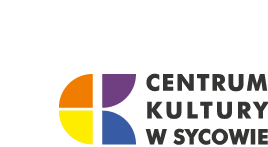 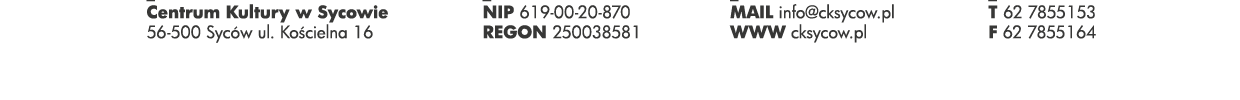 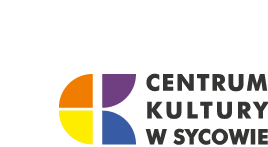 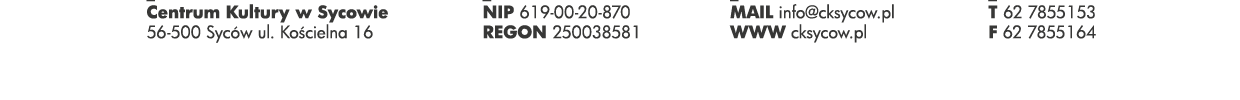 Wypełnioną KARTĘ ZGŁOSZENIA WYSTAWCY należy dostarczyć do Centrum Kultury w Sycowie, w jeden ze wskazanych niżej sposobów: Centrum Kultury w Sycowie, ul. Kościelna 16, 56-500 Syców, tel/fax: 62 785 51 53;  e-mail: info@cksycow.pl z dopiskiem w tytule „11. Zlot Mikołajów”  (tylko w przypadku zeskanowania wypełnionej KARTY ZGŁOSZENIA WYSTAWCY – podpisy, pieczątki)KARTA ZGŁOSZENIA WYSTAWCY KARTA ZGŁOSZENIA WYSTAWCY KARTA ZGŁOSZENIA WYSTAWCY KARTA ZGŁOSZENIA WYSTAWCY „11. Zlot Mikołajów” 3 grudnia 2017r. (niedziela)                     „11. Zlot Mikołajów” 3 grudnia 2017r. (niedziela)                     „11. Zlot Mikołajów” 3 grudnia 2017r. (niedziela)                     „11. Zlot Mikołajów” 3 grudnia 2017r. (niedziela)                     imię i nazwisko / pełna nazwa firmy:  adres: telefon: 	 telefon: 	 faks: 	 faks: 	 www: 	 www: 	 e-mail: Branża (należy dokładnie opisać prezentowany asortyment, ze wskazaniem rodzaju produktów oraz określeniem miejsca pochodzenia produktu i sposobu produkcji) Wymagania techniczne (dostęp do prądu itp.)Osoba do kontaktu: 